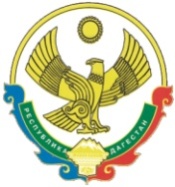 РЕСПУБЛИКА  ДАГЕСТАНСОБРАНИЕ   ДЕПУТАТОВГОРОДСКОГО ОКРУГА «ГОРОД КАСПИЙСК»368300, РД, г. Каспийск, ул. Орджоникидзе, 12, тел. 8 (246) 5-12-88, факс 8 (246) 5-12-88  сайт: kasp.info@yandex.ru.					       30 ноября 2018 г.РЕШЕНИЕ № 17731-ой очередной сессии Собрания депутатов городского округа «город Каспийск» шестого созыва«Об избрании члена постоянной комиссии по коммунальному хозяйству, благоустройству и экологии Собрания депутатов городского округа «город Каспийск»	В соответствии с Регламентом Собрания депутатов городского округа «город Каспийск»,Собрание депутатов городского округа «город Каспийск»	                  РЕШАЕТ:1. Избрать членом постоянной Комиссии по коммунальному хозяйству, благоустройству и экологии Собрания депутатов городского округа:Чупанова Шамиля Магомедовича2. Опубликовать настоящее Решение в городской газете «Трудовой Каспийск» и на официальном сайте Администрации городского округа «город Каспийск». Глава  городского округа                                                                                   «город Каспийск»                                                                       М.С.АбдулаевПредседатель Собрания депутатовгородского округа «город Каспийск»                                      А.Д.Джаватов 